                                                                                                                                 “Azərbaycan Xəzər Dəniz Gəmiçiliyi”			                       			 	Qapalı Səhmdar Cəmiyyətinin 					       			“ 01 ”  Dekabr 2016-cı il tarixli		“216” nömrəli əmri ilə təsdiq edilmişdir.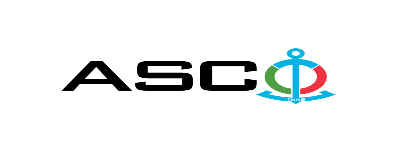 “Azərbaycan Xəzər Dəniz Gəmiçiliyi” Qapalı Səhmdar Cəmiyyətinə tələb olunan yuyucu vasitələrin satınalınması məqsədilə açıq müsabiqə elan edir:Müsabiqə №AM080/2023(İddiaçı iştirakçının blankında)AÇIQ MÜSABİQƏDƏ İŞTİRAK ETMƏK ÜÇÜN MÜRACİƏT MƏKTUBU___________ şəhəri                                                                         “__”_______20_-ci il___________№           							                                                                                          ASCO-nun Satınalmalar Komitəsinin Sədricənab C.Mahmudluya,Hazırkı məktubla [iddiaçı podratçının tam adı göstərilir] (nin,nun,nın) ASCO tərəfindən “__________”ın satın alınması ilə əlaqədar elan edilmiş [iddiaçı tərəfindən müsabiqənin nömrəsi daxil edilməlidir]nömrəli açıq  müsabiqədə iştirak niyyətini təsdiq edirik.Eyni zamanda [iddiaçı podratçının tam adı göstərilir] ilə münasibətdə hər hansı ləğv etmə və ya müflislik prosedurunun aparılmadığını, fəaliyyətinin dayandırılmadığını və sözügedən satınalma müsabiqəsində iştirakını qeyri-mümkün edəcək hər hansı bir halın mövcud olmadığını təsdiq edirik. Əlavə olaraq, təminat veririk ki, [iddiaçı podratçının tam adı göstərilir] ASCO-ya aidiyyəti olan şəxs deyildir.Tərəfimizdən təqdim edilən sənədlər və digər məsələlərlə bağlı yaranmış suallarınızı operativ cavablandırmaq üçün əlaqə:Əlaqələndirici şəxs: Əlaqələndirici şəxsin vəzifəsi: Telefon nömrəsi: E-mail: Qoşma: İştirak haqqının ödənilməsi haqqında bank sənədinin əsli – __ vərəq.________________________________                                   _______________________                   (səlahiyyətli şəxsin A.A.S)                                                                                                        (səlahiyyətli şəxsin imzası)_________________________________                                                                  (səlahiyyətli şəxsin vəzifəsi)                                                M.Y.                                                      MALLARIN SİYAHISI:Qeyd-1: Ödəniş şərti yalnız fakt üzrə nəzərdə tutulub, digər şərtlər qəbul edilməyəcəkdir. Qeyd-2: Sifarişin tədarükü il ərzində hissə-hissə nəzərdə tutulub.Texniki suallarla bağlı:Müsabiqədə qalib elan olunan iddiaçı şirkət ilə satınalma müqaviləsi bağlanmamışdan öncə ASCO-nun Satınalmalar qaydalarına uyğun olaraq iddiaçının yoxlanılması həyata keçirilir.    Həmin şirkət bu linkə https://www.asco.az/az/pages/9/60 keçid alıb xüsusi formanı doldurmalı və ya aşağıdakı sənədləri təqdim etməlidir:Şirkətin nizamnaməsi (bütün dəyişikliklər və əlavələrlə birlikdə)Kommersiya hüquqi şəxslərin reyestrindən çıxarışı (son 1 ay ərzində verilmiş)Təsisçi hüquqi şəxs olduqda, onun təsisçisi haqqında məlumatVÖEN ŞəhadətnaməsiAudit olunmuş mühasibat uçotu balansı və ya vergi bəyannaməsi (vergi qoyma sistemindən asılı olaraq)/vergi orqanlarından vergi borcunun olmaması haqqında arayışQanuni təmsilçinin şəxsiyyət vəsiqəsiMüəssisənin müvafiq xidmətlərin göstərilməsi/işlərin görülməsi üçün lazımi lisenziyaları (əgər varsa)Qeyd olunan sənədləri təqdim etməyən və ya yoxlamanın nəticəsinə uyğun olaraq müsbət qiymətləndirilməyən şirkətlərlə müqavilə bağlanılmır və müsabiqədən kənarlaşdırılır. Müsabiqədə iştirak etmək üçün təqdim edilməli sənədlər:Müsabiqədə iştirak haqqında müraciət (nümunə əlavə olunur);İştirak haqqının ödənilməsi barədə bank sənədi;Müsabiqə təklifi; Malgöndərənin son bir ildəki (əgər daha az müddət fəaliyyət göstərirsə, bütün fəaliyyət dövründəki) maliyyə vəziyyəti barədə bank sənədi;Azərbaycan Respublikasında vergilərə və digər icbari ödənişlərə dair yerinə yetirilməsi vaxtı keçmiş öhdəliklərin, habelə son bir il ərzində (fəaliyyətini dayandırdığı müddət nəzərə alınmadan) vergi ödəyicisinin Azərbaycan Respublikasının Vergi Məcəlləsi ilə müəyyən edilmiş vəzifələrinin yerinə yetirilməməsi hallarının mövcud olmaması barədə müvafiq vergi orqanlarından arayış.İlkin mərhələdə müsabiqədə iştirak haqqında müraciət (imzalanmış və möhürlənmiş) və iştirak haqqının ödənilməsi barədə bank sənədi (müsabiqə təklifi istisna olmaqla) ən geci  17 may 2023-cü il, Bakı vaxtı ilə saat 17:00-a qədər Azərbaycan, rus və ya ingilis dillərində “Azərbaycan Xəzər Dəniz Gəmiçiliyi” Qapalı Səhmdar Cəmiyyətinin ( “ASCO” və ya “Satınalan təşkilat”) yerləşdiyi ünvana və ya Əlaqələndirici Şəxsin elektron poçtuna göndərilməlidir, digər sənədlər isə müsabiqə təklifi zərfinin içərisində təqdim edilməlidir.   Satın alınması nəzərdə tutulan mal, iş və xidmətlərin siyahısı (təsviri) əlavə olunur.İştirak haqqının məbləği və Əsas Şərtlər Toplusunun əldə edilməsi:Müsabiqədə iştirak etmək istəyən iddiaçılar aşağıda qeyd olunmuş məbləğdə iştirak haqqını ASCO-nun bank hesabına ödəyib (ödəniş tapşırığında müsabiqə keçirən təşkilatın adı, müsabiqənin predmeti dəqiq göstərilməlidir), ödənişi təsdiq edən sənədi birinci bölmədə müəyyən olunmuş vaxtdan gec olmayaraq ASCO-ya təqdim etməlidir. Bu tələbləri yerinə yetirən iddiaçılar satınalma predmeti üzrə Əsas Şərtlər Toplusunu elektron və ya çap formasında əlaqələndirici şəxsdən elanın IV bölməsində göstərilən tarixədək həftənin istənilən iş günü saat 08:00-dan 17:00-a kimi ala bilərlər.İştirak haqqının məbləği (ƏDV-siz): 100 AZNIştirak haqqı manat və ya ekvivalent məbləğdə ABŞ dolları və AVRO ilə ödənilə bilər.  Hesab nömrəsi: İştirak haqqı ASCO tərəfindən müsabiqənin ləğv edilməsi halı istisna olmaqla, heç bir halda geri qaytarılmır.Müsabiqə təklifinin təminatı :Müsabiqə təklifi üçün təklifin qiymətinin azı 1 (bir) %-i həcmində bank təminatı (bank qarantiyası) tələb olunur. Bank qarantiyasının forması Əsas Şərtlər Toplusunda göstəriləcəkdir. Bank qarantiyalarının əsli müsabiqə zərfində müsabiqə təklifi ilə birlikdə təqdim edilməlidir. Əks təqdirdə Satınalan Təşkilat belə təklifi rədd etmək hüququnu özündə saxlayır. Qarantiyanı vermiş maliyyə təşkilatı Azərbaycan Respublikasında və/və ya beynəlxalq maliyyə əməliyyatlarında qəbul edilən olmalıdır. Satınalan təşkilat etibarlı hesab edilməyən bank qarantiyaları qəbul etməmək hüququnu özündə saxlayır.Satınalma müsabiqəsində iştirak etmək istəyən şəxslər digər növ təminat (akkreditiv, qiymətli kağızlar, satınalan təşkilatın müsabiqəyə dəvət sənədlərində göstərilmiş xüsusi hesabına  pul vəsaitinin köçürülməsi, depozitlər və digər maliyyə aktivləri) təqdim etmək istədikdə, təminat növünün mümkünlüyü barədə Əlaqələndirici Şəxs vasitəsilə əvvəlcədən ASCO-ya sorğu verməlidir və razılıq əldə etməlidir. Müqavilənin yerinə yetirilməsi təminatı satınalma müqaviləsinin qiymətinin 5 (beş) %-i məbləğində tələb olunur.Hazırki satınalma əməliyyatı üzrə Satınalan Təşkilat tərəfindən yalnız malların anbara təhvil verilməsindən sonra ödənişinin yerinə yetirilməsi nəzərdə tutulur, avans ödəniş nəzərdə tutulmamışdır.Müqavilənin icra müddəti: Malların tam həcminin 1 (bir) il ərzində tədarük edilməsi mütləqdir. Müsabiqə təklifinin təqdim edilməsinin son tarixi və vaxtı:Müsabiqədə iştirak haqqında müraciəti və iştirak haqqının ödənilməsi barədə bank sənədini birinci bölmədə qeyd olunan vaxta qədər təqdim etmiş iştirakçılar, öz müsabiqə təkliflərini bağlı zərfdə (1 əsli və 1 surəti olmaqla) 24 may 2023-cü il, Bakı vaxtı ilə saat 12:00-a qədər ASCO-ya təqdim etməlidirlər.Göstərilən tarixdən və vaxtdan sonra təqdim olunan təklif zərfləri açılmadan geri qaytarılacaqdır.Satınalan təşkilatın ünvanı:Azərbaycan Respublikası, Bakı şəhəri, AZ1003 (indeks), Bakı şəhəri Mikayıl Useynov küçəsi 2 ASCO-nun Satınalmalar Komitəsi.Əlaqələndirici şəxs:Emil BabayevASCO-nun Satınalmalar Departamentinin mütəxəssisiTelefon nömrəsi: +994 12 4043700 (daxili: 1242);  +99451 229 62 82Elektron ünvan: emil.a.babayev@asco.az tender@asco.azHüquqi məsələlər üzrə:Telefon nömrəsi: +994 12 4043700 (daxili: 1262)Elektron ünvan: tender@asco.az Müsabiqə təklif zərflərinin açılışı tarixi, vaxtı və yeri:Zərflərin açılışı 24 may 2023-cü il tarixdə, Bakı vaxtı ilə saat 15:00-da  elanın V bölməsində göstərilmiş ünvanda baş tutacaqdır. Zərflərin açılışında iştirak etmək istəyən şəxslər iştirak səlahiyyətlərini təsdiq edən sənədi (iştirakçı hüquqi və ya fiziki şəxs tərəfindən verilmiş müvafiq etibarnamə) və şəxsiyyət vəsiqələrini müsabiqənin baş tutacağı tarixdən ən azı yarım saat qabaq Satınalan Təşkilata təqdim etməlidirlər. Müsabiqə online formatda baş tutacağı halda müvafiq link-ə daxil olmaqla iştirak mümkündür (müvafiq link müsabiqə günü göndəriləcəkdir). Müsabiqənin qalibi haqqında məlumat:Müsabiqə qalibi haqqında məlumat ASCO-nun rəsmi veb-səhifəsinin “Elanlar” bölməsində yerləşdiriləcəkdir.№Yuyucu vasitələrin adlarıSayıÖlçü vahidiSertifikat tələbi haqqındaİstehsalat Xidmətləri İdarəsi 100637701Qel xlor tərkibi  750ml(sanitar qovşağı)250ƏDKeyfiyyət, uyğunluq və gigiyenik sertfikatı2Döşəmə üçün maye təmizləyicisi 750 ml160ƏDKeyfiyyət, uyğunluq və gigiyenik sertfikatı3Əl-üz sabunu 100 qr2 500ƏDKeyfiyyət, uyğunluq və gigiyenik sertfikatı4Ərpə qarşı toz 550 qr(paltaryuyan maşın)50ƏDKeyfiyyət, uyğunluq və gigiyenik sertfikatı5Maye sabun əl yumaq ücün  (5 L)150ƏDKeyfiyyət, uyğunluq və gigiyenik sertfikatı6Mebel üçün təmizləyici aerozol tipli 500 ml48ƏDKeyfiyyət, uyğunluq və gigiyenik sertfikatı7Qab yuyan maye 500 ml700ƏDKeyfiyyət, uyğunluq və gigiyenik sertfikatı8Şüşə təmizləyən (aerozol tipli) 500ml160ƏDKeyfiyyət, uyğunluq və gigiyenik sertfikatı9Təmizləyici  toz 500 qr (universal)150ƏDKeyfiyyət, uyğunluq və gigiyenik sertfikatı10Təmizləyici gel (sanitar qovşağı) 750ml280ƏDKeyfiyyət, uyğunluq və gigiyenik sertfikatı11Təsərüfat sabunu 72%  200 qr300ƏDKeyfiyyət, uyğunluq və gigiyenik sertfikatı12Xlor suyu 4 Litr220ƏDKeyfiyyət, uyğunluq və gigiyenik sertfikatı13Yuyucu toz avtomat 450(ağ  rəngli )300ƏDKeyfiyyət, uyğunluq və gigiyenik sertfikatı14Yuyucu toz avtomat 450 qr  ( rəngli )300ƏDKeyfiyyət, uyğunluq və gigiyenik sertfikatı15Ağardıcı vasitə 500ml224ƏDKeyfiyyət, uyğunluq və gigiyenik sertfikatı16Yuyucu toz əl üçün 450 qr50ƏDKeyfiyyət, uyğunluq və gigiyenik sertfikatıDəniz Nəqliyyat Donanması 1006248917Qel xlor tərkibi  750ml(sanitar qovşağı)4 000ƏDKeyfiyyət, uyğunluq və gigiyenik sertfikatı18Döşəmə üçün maye təmizləyicisi 750 ml500ƏDKeyfiyyət, uyğunluq və gigiyenik sertfikatı19Döşəmə üçün maye təmizləyicisi  25 Litr70ƏDKeyfiyyət, uyğunluq və gigiyenik sertfikatı20Ərpə qarşı toz 550 qr(paltaryuyan maşın)200ƏDKeyfiyyət, uyğunluq və gigiyenik sertfikatı21Maye sabun əl yumaq ücün  (5 L)500ƏDKeyfiyyət, uyğunluq və gigiyenik sertfikatı22Mebel üçün təmizləyici aerozol tipli 500200ƏDKeyfiyyət, uyğunluq və gigiyenik sertfikatı23Qab yuyan mayə 500 ml7 500ƏDKeyfiyyət, uyğunluq və gigiyenik sertfikatı24Şüşə təmizləyən (aerozol tipli)500ml200ƏDKeyfiyyət, uyğunluq və gigiyenik sertfikatı25Təmizləyici  toz 500 qr (universal)3 000ƏDKeyfiyyət, uyğunluq və gigiyenik sertfikatı26Təmizləyici gel (sanitar qovşağı) 750ml1 000ƏDKeyfiyyət, uyğunluq və gigiyenik sertfikatı27Təsərüfat sabunu 72%  200 qr13 500ƏDKeyfiyyət, uyğunluq və gigiyenik sertfikatı28Xlor suyu 4 Litr800ƏDKeyfiyyət, uyğunluq və gigiyenik sertfikatı29Yuyucu toz avtomat 450(ağ  rəngli )7 000ƏDKeyfiyyət, uyğunluq və gigiyenik sertfikatı30Yuyucu toz avtomat 450 qr  ( rəngli )4 000ƏDKeyfiyyət, uyğunluq və gigiyenik sertfikatı31Ağardıcı vasitə 500ml750ƏDKeyfiyyət, uyğunluq və gigiyenik sertfikatı32Kislota (sanitar qovşağı üçün) 550 qr1 850ƏDKeyfiyyət, uyğunluq və gigiyenik sertfikatı33Yuyucu toz əl üçün 450 qr7 000ƏDKeyfiyyət, uyğunluq və gigiyenik sertfikatı34Kanalizasiya boruların  təmizl gel500800ƏDKeyfiyyət, uyğunluq və gigiyenik sertfikatı35Pataş300KGKeyfiyyət, uyğunluq və gigiyenik sertfikatı36Səth təmizləyici məhlul 0.5 Litr3 000ƏDKeyfiyyət, uyğunluq və gigiyenik sertfikatı37Yağ sökücü maddə 1 litrlik qabda200ƏDKeyfiyyət, uyğunluq və gigiyenik sertfikatıXəzər Dəniz Neft Donanması 1006487838Əl-üz sabunu 100 qr72 000ƏDKeyfiyyət, uyğunluq və gigiyenik sertfikatı39Maye sabun əl yumaq ücün  (5 L)180ƏDKeyfiyyət, uyğunluq və gigiyenik sertfikatı40Qab yuyan mayə 500 ml15 600ƏDKeyfiyyət, uyğunluq və gigiyenik sertfikatı41YUYUCU MADDƏ "RAKŞA" 500 QR8 000ƏDKeyfiyyət, uyğunluq və gigiyenik sertfikatı42Təmizləyici gel (sanitar qovşağı) 750ml10 100ƏDKeyfiyyət, uyğunluq və gigiyenik sertfikatı43Təsərüfat sabunu 72%  200 qr50 558ƏDKeyfiyyət, uyğunluq və gigiyenik sertfikatı44Xlor suyu 4 Litr110ƏDKeyfiyyət, uyğunluq və gigiyenik sertfikatı45Yuyucu toz avtomat 450(ağ  rəngli )26 016ƏDKeyfiyyət, uyğunluq və gigiyenik sertfikatı46Yuyucu toz əl üçün 450 qr20 291ƏDKeyfiyyət, uyğunluq və gigiyenik sertfikatı47Kanalizasiya boruları üçün təmizləyici gel 500 qr100ƏDKeyfiyyət, uyğunluq və gigiyenik sertfikatı48Əl-üz sabunu 90 qr.53 500ƏDKeyfiyyət, uyğunluq və gigiyenik sertfikatı49Səth təmizləyici toz “Orion”-500 qr5 600ƏDKeyfiyyət, uyğunluq və gigiyenik sertfikatı50Yuyucu toz əl üçün 450 qr700ƏDKeyfiyyət, uyğunluq və gigiyenik sertfikatı51Maye sabun əl yumaq ücün  (5 L)40ƏDKeyfiyyət, uyğunluq və gigiyenik sertfikatı52Xlor suyu 4 Litr50ƏDKeyfiyyət, uyğunluq və gigiyenik sertfikatı53Yuyucu toz əl üçün 450 qr2 000ƏDKeyfiyyət, uyğunluq və gigiyenik sertfikatı"Bibiheybət" Gəmi Təmiri Zavodu 1006488554Qel xlor tərkibi  750ml (sanitar qovşağı)900ƏDKeyfiyyət, uyğunluq və gigiyenik sertfikatı55Döşəmə üçün maye təmizləyicisi 750 ml (universal)425ƏDKeyfiyyət, uyğunluq və gigiyenik sertfikatı56Döşəmə üçün maye təmizləyicisi  25 Litr (universal)25ƏDKeyfiyyət, uyğunluq və gigiyenik sertfikatı57Əl-üz sabunu 100 qr8 000ƏDKeyfiyyət, uyğunluq və gigiyenik sertfikatı58Maye sabun əl yumaq ücün  (5 L)250ƏDKeyfiyyət, uyğunluq və gigiyenik sertfikatı59Mebel üçün maye təmizləyici 500ml150ƏDKeyfiyyət, uyğunluq və gigiyenik sertfikatı60Mebel üçün təmizləyici aerozol tipli 500 ml150ƏDKeyfiyyət, uyğunluq və gigiyenik sertfikatı61Qab yuyan mayə 500 ml1 355ƏDKeyfiyyət, uyğunluq və gigiyenik sertfikatı62Soda kalsinirovannaya250KGKeyfiyyət, uyğunluq və gigiyenik sertfikatı63Şüşə təmizləyən (aerozol tipli)500ml200ƏDKeyfiyyət, uyğunluq və gigiyenik sertfikatı64Təmizləyici  toz 500 qr (universal)321ƏDKeyfiyyət, uyğunluq və gigiyenik sertfikatı65Təmizləyici gel (sanitar qovşağı) 750ml900ƏDKeyfiyyət, uyğunluq və gigiyenik sertfikatı66Təsərüfat sabunu 72%  200 qr12 000ƏDKeyfiyyət, uyğunluq və gigiyenik sertfikatı67Xlor suyu 4 Litr750ƏDKeyfiyyət, uyğunluq və gigiyenik sertfikatı68Yuyucu toz avtomat 450(ağ  rəngli )25ƏDKeyfiyyət, uyğunluq və gigiyenik sertfikatı69Yuyucu toz avtomat 450 qr  ( rəngli )25ƏDKeyfiyyət, uyğunluq və gigiyenik sertfikatı70Ağardıcı vasitə 500ml500ƏDKeyfiyyət, uyğunluq və gigiyenik sertfikatı71Kislota (sanitar qovşağı üçün) 550 qr500ƏDKeyfiyyət, uyğunluq və gigiyenik sertfikatı72Yuyucu toz əl üçün 450 qr200ƏDKeyfiyyət, uyğunluq və gigiyenik sertfikatı73Yuyucu maddə 1 Litr  (Xalça,kovralit)5ƏDKeyfiyyət, uyğunluq və gigiyenik sertfikatı74Kanalizasiya boruların  təmizl gel 500 qr180ƏDKeyfiyyət, uyğunluq və gigiyenik sertfikatı75Pataş10KGKeyfiyyət, uyğunluq və gigiyenik sertfikatı"Zığ" Gəmi Təmiri və Tikintisi Zavodu 1006372876Qel xlor tərkibi  750ml(sanitar qovşağı)250ƏDKeyfiyyət, uyğunluq və gigiyenik sertfikatı77Əl-üz sabunu 100 qr14 104ƏDKeyfiyyət, uyğunluq və gigiyenik sertfikatı78Maye sabun əl yumaq ücün  (5 L)1 286ƏDKeyfiyyət, uyğunluq və gigiyenik sertfikatı79Qab yuyan mayə 500 ml2 000ƏDKeyfiyyət, uyğunluq və gigiyenik sertfikatı80Şüşə təmizləyən (aerozol tipli)500ml200ƏDKeyfiyyət, uyğunluq və gigiyenik sertfikatı81Təmizləyici  toz 500 qr (universal)271ƏDKeyfiyyət, uyğunluq və gigiyenik sertfikatı82Təmizləyici gel (sanitar qovşağı) 750ml300ƏDKeyfiyyət, uyğunluq və gigiyenik sertfikatı83Təsərüfat sabunu 72%  200 qr20 505ƏDKeyfiyyət, uyğunluq və gigiyenik sertfikatı84Yuyucu toz avtomat 450 qr  ( rəngli )9 600ƏDKeyfiyyət, uyğunluq və gigiyenik sertfikatı85Ağardıcı vasitə 500ml250ƏDKeyfiyyət, uyğunluq və gigiyenik sertfikatı86Pataş300KGKeyfiyyət, uyğunluq və gigiyenik sertfikatı87Səth təmizləyici məhlul 0.5 Litr500ƏDKeyfiyyət, uyğunluq və gigiyenik sertfikatı88Səth təmizləyici toz "Orion" 500qr50ƏDKeyfiyyət, uyğunluq və gigiyenik sertfikatıBaş ofis (gəmilər) 10062472, 1006439389Xalça yuma üçün şampun 5L15ƏDKeyfiyyət, uyğunluq və gigiyenik sertfikatı90Toz toplama maddəsi 5L5ƏDKeyfiyyət, uyğunluq və gigiyenik sertfikatı91Xlorlu ağardıcı (duru halında) 20L6ƏDKeyfiyyət, uyğunluq və gigiyenik sertfikatı92Yanmış yağları təmizləyən maddə 800qr2ƏDKeyfiyyət, uyğunluq və gigiyenik sertfikatı93Dəri oturacaqları təmizləyən maddə 0,5L30ƏDKeyfiyyət, uyğunluq və gigiyenik sertfikatı94Ərpə qarşı maddə 20L (qabyuyan maşın)4ƏDKeyfiyyət, uyğunluq və gigiyenik sertfikatı95Eboksid səthləri təmizləyən maddə 20L10ƏDKeyfiyyət, uyğunluq və gigiyenik sertfikatı96Metal və sərt yeri təmizləyən krem,750qr80ƏDKeyfiyyət, uyğunluq və gigiyenik sertfikatı97Polad səthlər üçün təmizləyici 600qr5ƏDKeyfiyyət, uyğunluq və gigiyenik sertfikatı98Qabyuyan maddə (maşın üçün)20L12ƏDKeyfiyyət, uyğunluq və gigiyenik sertfikatı99Parladıcı maddə(qabyuyan maşın üçün) 20L4ƏDKeyfiyyət, uyğunluq və gigiyenik sertfikatı100Əldə qab yuma mayesi 20L15ƏDKeyfiyyət, uyğunluq və gigiyenik sertfikatı101Kanalizasiya açıcı maddə 20L5ƏDKeyfiyyət, uyğunluq və gigiyenik sertfikatı102Əl yumaq üçün maye (köpüklü) 5L100ƏDKeyfiyyət, uyğunluq və gigiyenik sertfikatı103Yuyucu toz əl üçün (20 kq)2ƏDKeyfiyyət, uyğunluq və gigiyenik sertfikatı104Çox fuksional təmizləyici maddə,20L10ƏDKeyfiyyət, uyğunluq və gigiyenik sertfikatı105Maye sabun əl yumaq ücün  (5 L)5ƏDKeyfiyyət, uyğunluq və gigiyenik sertfikatı106Sabun 40 qr ГОСТ 28546-200230ƏDKeyfiyyət, uyğunluq və gigiyenik sertfikatı107Yuyucu toz əl üçün 450 qr50ƏDKeyfiyyət, uyğunluq və gigiyenik sertfikatı"Dənizçi Təmir Tikinti" MMC 10060265108Yuyucu toz əl üçün 450 qr30ƏDKeyfiyyət, uyğunluq və gigiyenik sertfikatı109Təmizləyici  toz 500 qr (universal)50ƏDKeyfiyyət, uyğunluq və gigiyenik sertfikatı110Təmizləyici gel (sanitar qovşağı-unitaz üçün) 750 ml50ƏDKeyfiyyət, uyğunluq və gigiyenik sertfikatı111Təsərüfat sabunu 72%  200 qr2 000ƏDKeyfiyyət, uyğunluq və gigiyenik sertfikatı112Maye sabun əl yumaq ücün  (5 L)20ƏDKeyfiyyət, uyğunluq və gigiyenik sertfikatı113Mebel üçün təmizləyici aerozol tipli  500ml10ƏDKeyfiyyət, uyğunluq və gigiyenik sertfikatı114Döşəmə üçün maye təmizləyicisi 750 ml(universal)50ƏDKeyfiyyət, uyğunluq və gigiyenik sertfikatı115Qel xlor tərkibi  750 ml (sanitar qovşağı üçün)50ƏDKeyfiyyət, uyğunluq və gigiyenik sertfikatı116Qab yuyan mayə 500 ml10ƏDKeyfiyyət, uyğunluq və gigiyenik sertfikatı117Şüşə təmizləyən maddə (aerozol tipli) 500 ml20ƏDKeyfiyyət, uyğunluq və gigiyenik sertfikatı118Xlor suyu 4 Litr40ƏDKeyfiyyət, uyğunluq və gigiyenik sertfikatı119Kislota (sanitar qovşağı üçün) 550 qr20ƏDKeyfiyyət, uyğunluq və gigiyenik sertfikatı120Kanalizasiya boruların  təmizləyici gel 500 qr20ƏDKeyfiyyət, uyğunluq və gigiyenik sertfikatı"ASCO NƏQLİYYAT" MMC 10060292121Təmizləyici gel (sanitar qovşağı-unitaz üçün) 750 ml80ƏDKeyfiyyət, uyğunluq və gigiyenik sertfikatı122Təsərüfat sabunu 72%  200 qr250ƏDKeyfiyyət, uyğunluq və gigiyenik sertfikatı123Maye sabun əl yumaq ücün  (5 L)90ƏDKeyfiyyət, uyğunluq və gigiyenik sertfikatı124Mebel üçün maye təmizləyici 500ml40ƏDKeyfiyyət, uyğunluq və gigiyenik sertfikatı125Mebel üçün təmizləyici aerozol tipli  500ml40ƏDKeyfiyyət, uyğunluq və gigiyenik sertfikatı126Döşəmə üçün maye təmizləyicisi 750 ml(universal)70ƏDKeyfiyyət, uyğunluq və gigiyenik sertfikatı127Qel xlor tərkibi  750 ml (sanitar qovşağı üçün)80ƏDKeyfiyyət, uyğunluq və gigiyenik sertfikatı128Əl-üz sabunu 100 qr200ƏDKeyfiyyət, uyğunluq və gigiyenik sertfikatı129Qab yuyan mayə 500 ml40ƏDKeyfiyyət, uyğunluq və gigiyenik sertfikatı130Şüşə təmizləyən maddə (aerozol tipli) 500 ml50ƏDKeyfiyyət, uyğunluq və gigiyenik sertfikatı131Xlor suyu 4 Litr80ƏDKeyfiyyət, uyğunluq və gigiyenik sertfikatı132Ağardıcı vasitə 500 ml20ƏDKeyfiyyət, uyğunluq və gigiyenik sertfikatı133Kislota (sanitar qovşağı üçün) 550 qr80ƏDKeyfiyyət, uyğunluq və gigiyenik sertfikatı134Kanalizasiya boruların  təmizləyici gel 500 qr10ƏDKeyfiyyət, uyğunluq və gigiyenik sertfikatıXDNLA-ETİ 10062470135Qel xlor tərkibi  750 ml (sanitar qovşağı üçün)20ƏDKeyfiyyət, uyğunluq və gigiyenik sertfikatı136Şüşə təmizləyən maddə (aerozol tipli) 500 ml10ƏDKeyfiyyət, uyğunluq və gigiyenik sertfikatıSatınalmalar departamentinin mütəxəssisi, Babayev Emil +99451 229 62 82emil.a.babayev@asco.az